2019年5月份全国海上搜救情况一、全国海上搜救概况5月份，全国各级海上搜救中心共接到各类遇险报警214次，核实遇险108起，组织、协调搜救行动108次；协调派出搜救船舶532艘次、飞机17架次；搜救遇险船舶89艘，其中75艘船舶获救；搜救遇险人员1410人，其中1378人获救，搜救成功率97.7%。二、全国海上险情的发生与处置5月份，全国发生海上险情108起，同比减少17起，环比减少71起。其中重要的险情有两起：5月8日客滚船“渤海玛珠”轮在烟台海域车辆舱失火、5月23日自用船“黔西南自6030”在贵州省黔西南州贞丰县北盘江流域倾覆。从遇险性质看，本月以碰撞类（17起）、伤病类（17起）、机损类（13起）险情为主，分别占比15.7%、15.7%、12.0%。从遇险区域和死亡失踪人员情况看，沿海海区发生险情85起，死亡失踪17人；江河干流发生险情13起，死亡失踪1人；支流、湖泊、水库发生险情10起，死亡失踪14人。从遇险船舶种类看，运输船舶遇险70艘，渔船遇险13艘，农用船遇险6艘，三类船舶人员搜救成功率分别为99.8%、78.9%、62.5%。具体情况如下：（一）数据统计。表1  组织搜救、协调力量及救助人员统计表2  接警及救助船舶统计表3  协调各单位、部门出动船艇艘次统计表4  遇险等级、性质统计表5  遇险水域分布及死亡失踪人数统计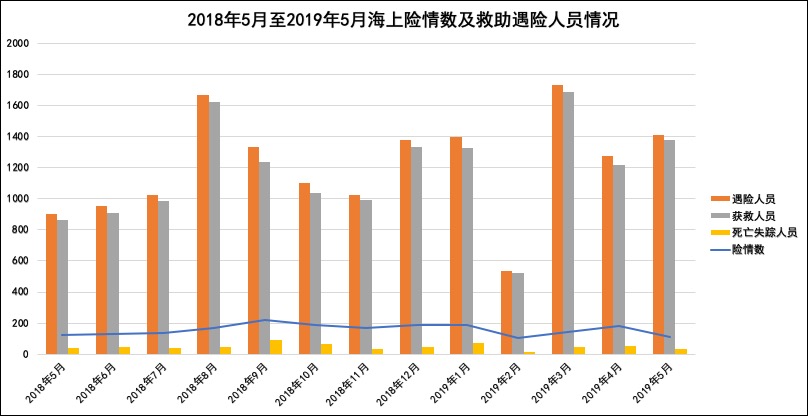 图1  海上险情数及救助遇险人员情况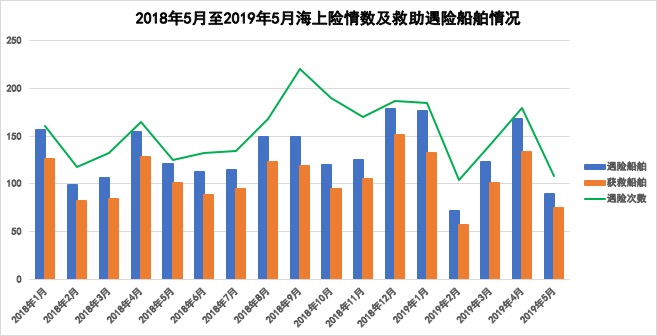 图2  海上险情数及救助遇险船舶情况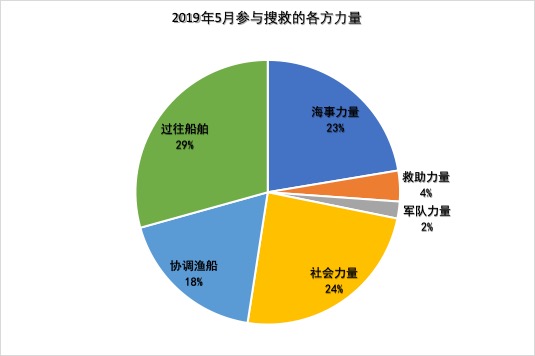 图3  本月参与搜救的各方力量占比（二）各海区险情分布。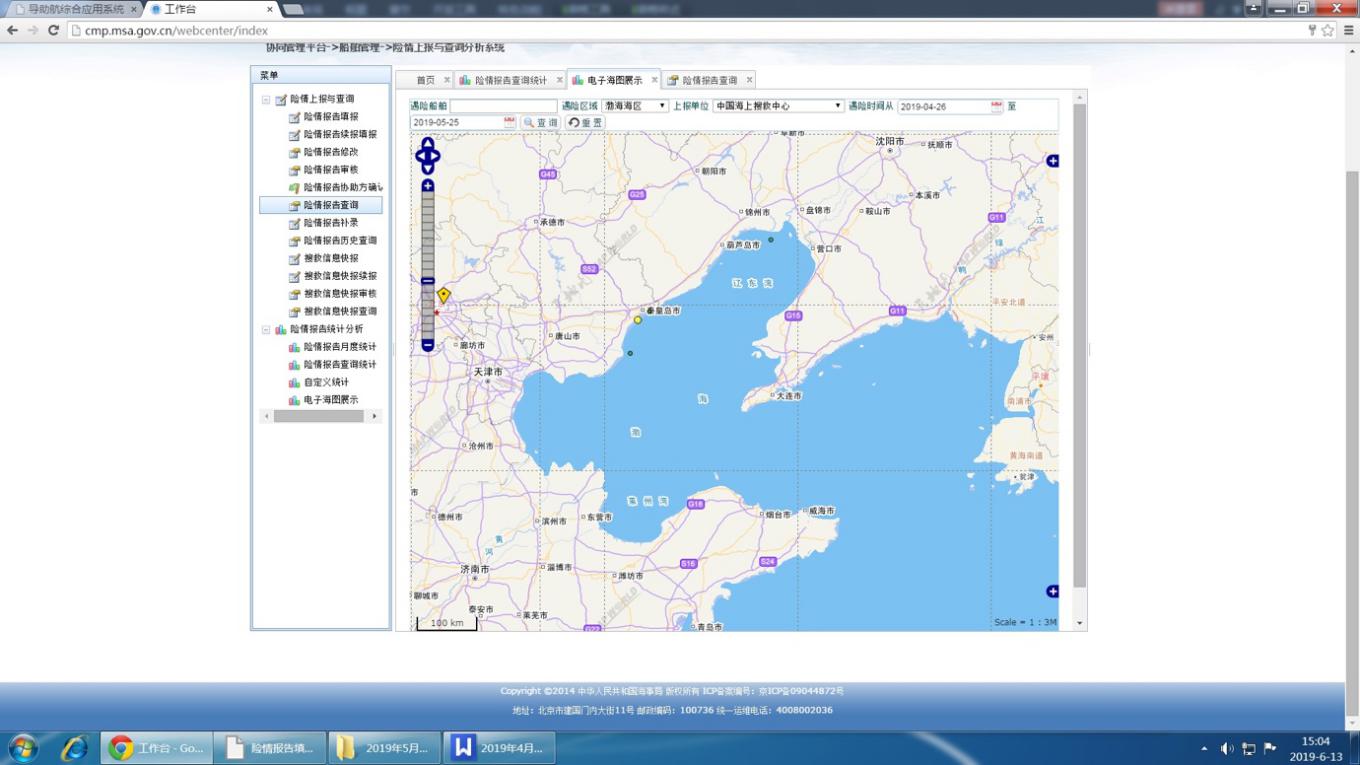 图4 渤海海区险情分布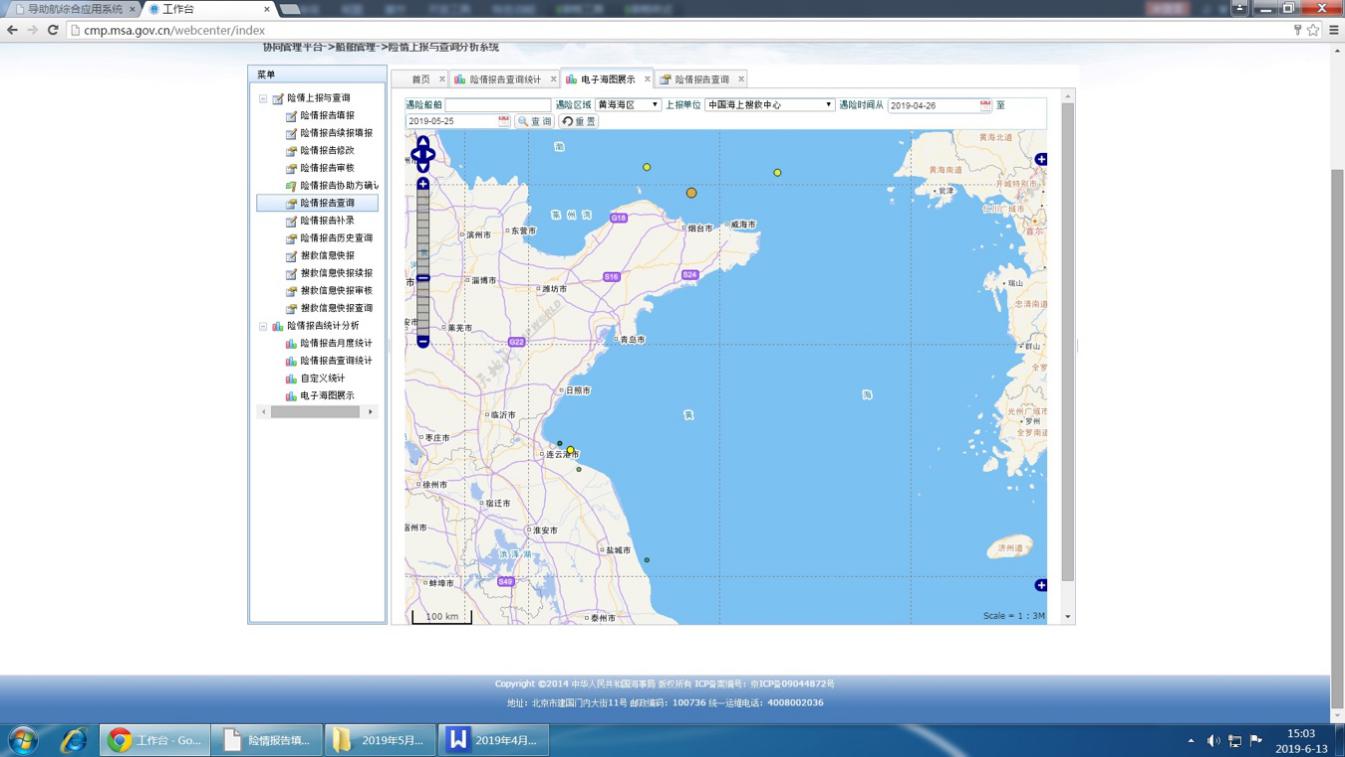 图5 黄海海区险情分布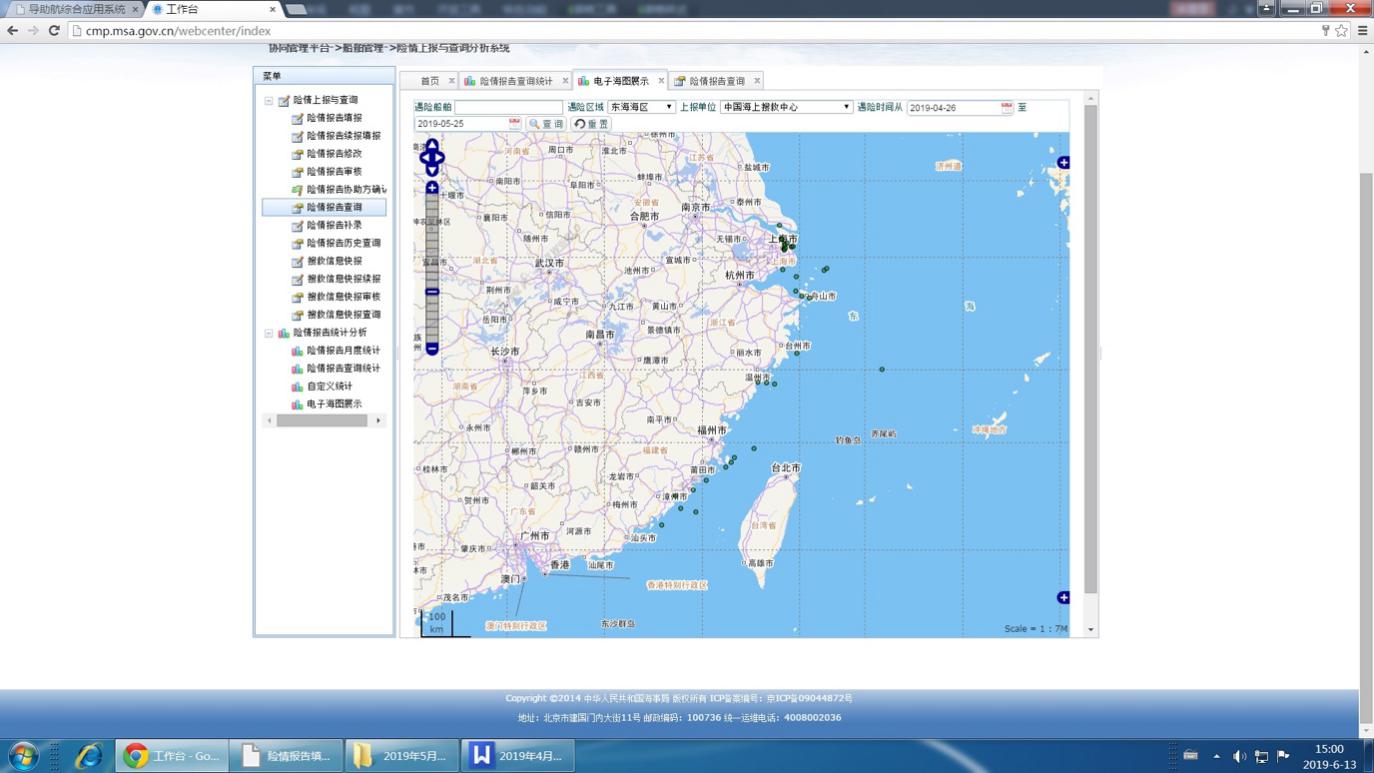 图6 东海海区险情分布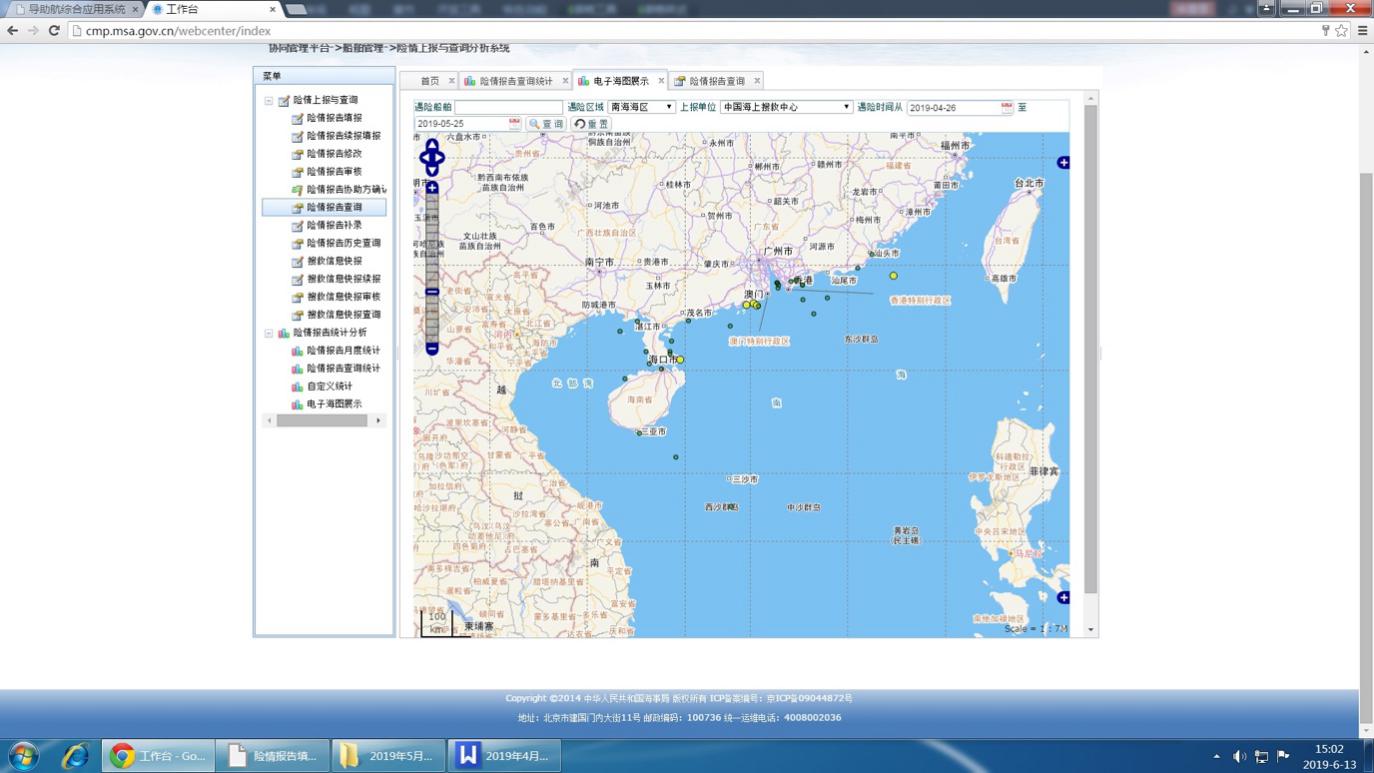 图7 南海海区险情分布三、全国海上搜救典型案例选编（一）在山东烟台海域救助客滚船“渤海玛珠”轮。5月9日0时40分许，客滚船“渤海玛珠”轮（船上乘客525人、船员85人、汽车120辆）自烟台开往大连途中，行驶到距烟台芝罘岛东北约20海里处时第三层车辆舱所载甩挂车起火，后经处置明火被扑灭，对车辆舱采取二氧化碳封舱措施，船舶随即返航。接报后，交通运输部高度重视，指导山东省海上搜救中心组织海事、港口、船公司等单位开展救助，协调消防、医疗部门前往码头待命。经各方力量全力、科学处置，3时20分许，船上乘客全部安全疏散上岸并得到妥善安置，无人员伤亡。17时30分，除事故车辆外，其余车辆全部安全撤出。（二）在贵州北盘江流域搜救自用船“黔西南自6030”29名乘客。5月23日18时30分许，自用船“黔西南自6030”航经贵州省黔西南州贞丰县鲁容乡板绕村北盘江河段时倾覆，船上29人落水遇险。接报后，交通运输部高度重视，指导贵州省交通运输厅、地方海事局在当地党委政府领导下全力组织开展搜救工作，通过船艇和无人机水面搜寻、水底拉网、沿岸搜寻等方式开展搜寻，共投入海事巡航船艇8艘次、社会船舶14艘次，潜水员120人次。经各方力量全力搜救，16人获救，13人死亡。四、6月份海上交通安全出行建议综合气象、海洋部门提供的情况，6月份影响我国沿海地区的主要灾害性天气系统为温带气旋、西南季风和台风，而且将逐步进入台风活跃季节，可能有1个台风进入或靠近我国南部沿海。另外，北部和东部海区的海雾仍较为频发。港口航运、渔业养殖、海上生产作业及沿海地区居民应注意防范上述天气，提前做好灾害防御准备。组织搜救(次)协调力量协调力量遇险人员（名）遇险人员（名）获救人员（名）获救人员（名）死亡失踪人员（名）死亡失踪人员（名）成功率（%）组织搜救(次)船艇(艘）飞机（架）中国籍外国籍中国籍外国籍中国籍外国籍成功率（%）2018年5月12555716843588075736195.92018年5月12555716901901864864373795.92019年4月1791278271126147107114755095.72019年4月1791278271273127312181218555595.72019年5月1085321713882213562232097.72019年5月108532171410141013781378323297.7同比（%）13.6-4.56.356.556.559.559.5-13.5-13.51.8环比（%）39.7-58.4-37.010.810.813.113.1-41.8-41.82.02018年1-5月累计7014273163411248739144441984394.82018年1-5月累计7014273163459945994358435824124194.82019年1-5月累计7173587148585948656554742041296.62019年1-5月累计7173587148634563456129612921621696.6同比（%）2.3-16.1-9.238.038.040.640.6-10.4-10.41.8遇险报警遇险报警遇险船舶遇险船舶获救船舶获救船舶翻沉船舶翻沉船舶真报警（次）误报警（次）中国籍外国籍中国籍外国籍中国籍外国籍2018年5月1259511839832002018年5月1259512112110110120202019年4月179167159912583412019年4月17916716816813313335352019年5月1081068817411402019年5月108106898975751414同比（%）-13.611.6-26.4-26.4-25.7-25.7-30.0-30.0环比（%）-39.7-36.5-47.0-47.0-43.6-43.6-60.0-60.02018年1-5月累计701628603334913011232018年1-5月累计7016286366365215211151152019年1-5月累计717629596314712712542019年1-5月累计717629627627498498129129同比（%）2.30.2-1.4-1.4-4.4-4.412.212.2交通运输系统派出力量交通运输系统派出力量军队力量社会力量协调渔船过往船舶合计海事救助军队力量社会力量协调渔船过往船舶合计2018年5月1793313143721175572018年5月1793313143721175572019年4月176452123941038712782019年4月176452123941038712782019年5月1192011129971565322019年5月119201112997156532同比（%）-33.5-39.4-15.4-9.834.733.3-4.5环比（%）-32.4-55.6-47.6-46.0-76.3-59.7-58.42018年1-5月累计857225987981012128342732019年1-5月累计666171828179818703587同比（%）-22.3-24.0-16.32.4-3.1-32.2-16.1遇险等级遇险等级遇险等级遇险等级遇险性质遇险性质遇险性质遇险性质遇险性质遇险性质特大重大较大一般碰撞搁浅火灾风灾其他2018年5月0019106232480702019年4月05161583722741092019年5月02119517128269同比（%）——-42.1-10.4-26.1-50.00.0—-1.4环比（%）—-60.0-31.3-39.9-54.1-45.514.3-50.0-36.72018年1-5月累计16108586152853774202019年1-5月累计1158162013984386450同比（%）0.0150.0-25.05.8-8.6-1.22.7-14.37.1海上情况海上情况江河干流情况江河干流情况支流、水库、湖泊情况支流、水库、湖泊情况遇险次数死亡失踪人数遇险次数死亡失踪人数遇险次数死亡失踪人数2018年5月10329157712019年4月1414525101302019年5月85171311014同比（%）-17.5-41.4-13.3-85.742.91300.0环比（%）-39.7-62.2-48.0-90.0-23.1—2018年1-5月累计56920592324042019年1-5月累计57517995194718同比（%）1.1-12.73.3-40.617.5350.0